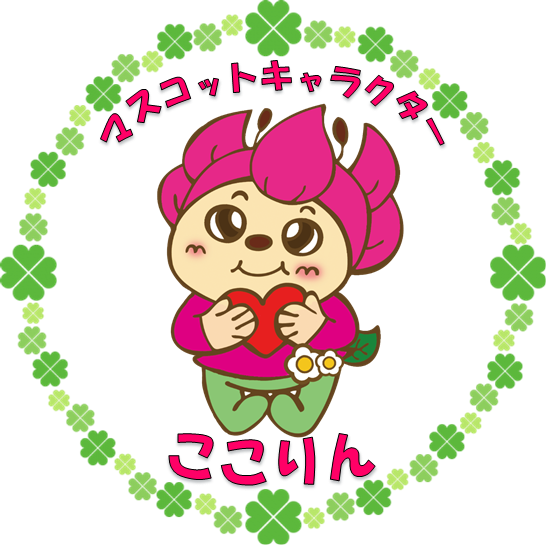 武蔵村山市社会福祉協議会「第26回福祉まつり」ふれあいコーナー参加申込書申込日：令和５年　　　月 　   日団   体   名連   絡   先住所連   絡   先電話             （          ）連   絡   先メール当日の責任者氏名当日の責任者連絡先　　　　　 （          ）具体的内容（記入しきれない場合は別紙に記載し添付）※会場は子ども家庭支援センターの「ひろば」の予定です。机の使用使 用 希 望 ・ 使 用 し な い（座卓になります）従事予定人数                                        人駐車場の利用希望する　・　希望しない社協備考欄